Аппликация «Маки»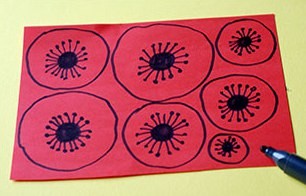 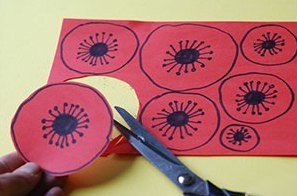 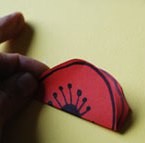 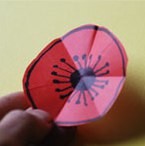 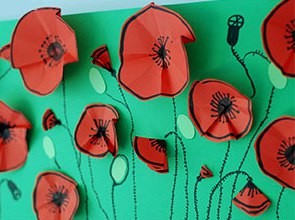 Аппликация «гвоздики»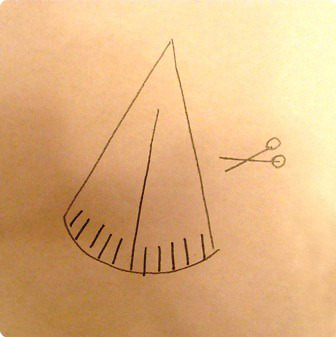 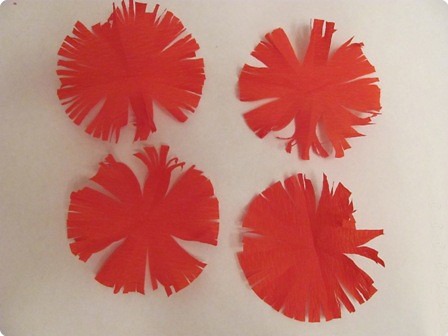 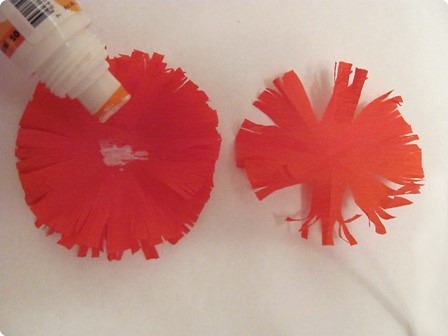 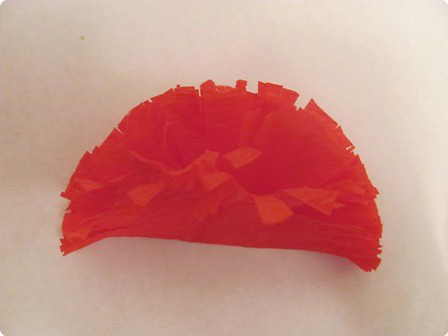 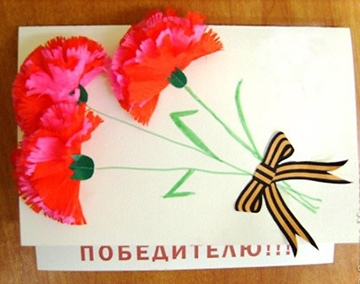 